JELOVNIK Šk.god. 2019. / 2020. – VabrigaMARENDA = 6kn (mliječni obrok)                                 Napomena: ovaj je jelovnik podložan promjenama iz objektivnih razloga!         Dobar tek!                                                                                  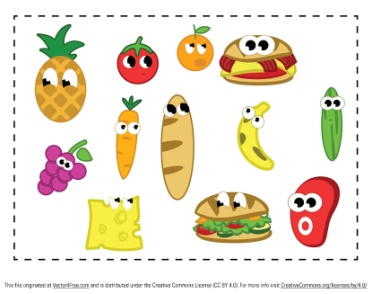 PONEDJELJAKUTORAKSRIJEDAČETVRTAKPETAKTJEDANSENDVIČ: ŠUNKA - SIRČAJVOĆEGRIZČAJBANANAHOT- DOGJOGURTVOĆENAMAZ: PAŠTETA/ SIRNI NAMAZKAKAOVOĆEKROASAN MARMEL./ČOKOL.JOGURTVOĆE    I.NAMAZ: MASLAC I MARMELADAMLIJEKO VOĆEČOKOl. PAHULJICE SA MLIJEKOMKROASAN  PRAZAN /MLIJEČNE  KIFLICE /KLIPIĆIVOĆESENDVIČ: ŠUNKA-SIRČAJVOĆENAMAZ: NUTELLA MLIJEKO VOĆEBUREKJOGURTVOĆE    II.SENDVIČ: ZIMSKA - SIRČAJ VOĆEPALENTA SA MLIJEKOM ILI JOGURTOM/CORNFLEKSBANANAKRUH I SIRNI NAMAZČAJVOĆEKROFNAMLIJEKOVOĆENAMAZ:NUTELLA/ MASLAC IMARMEL.MLIJEKO VOĆE    III.